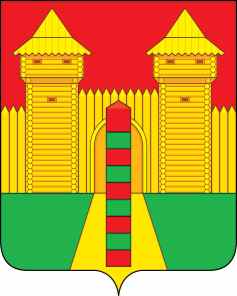 АДМИНИСТРАЦИЯ  МУНИЦИПАЛЬНОГО  ОБРАЗОВАНИЯ «ШУМЯЧСКИЙ  РАЙОН» СМОЛЕНСКОЙ  ОБЛАСТИРАСПОРЯЖЕНИЕот 13.09.2023г. № 240-р        п. ШумячиОб ограничении движенияВ связи с проведением в п. Шумячи праздничных мероприятий, посвященных 80-летию освобождения Смоленской области от немецко-фашистских захватчиковОграничить движение транспортных средств:- 24.09.2023 года с 15 часов 30 минут до 22 часов 00 минут по ул. Советская от Свято-Ильинского храма до магазина «Пятерочка».- 25.09.2023 года с 12 часов 00 минут до 14 часов 00 минут по                                 ул. Советская от Свято-Ильинского храма до административного здания Шумячского райпо.2.  Сектору по информационной политике Администрации муниципального образования «Шумячский район» Смоленской области разместить информацию об ограничении движения на официальном сайте Администрации муниципального образования «Шумячский район» Смоленской области и в официальных группах в сети Интернет.3.  Контроль за исполнением настоящего распоряжения возложить на начальника Отдела по культуре и спорту Администрации муниципального образования «Шумячский район» Смоленской области Т.Г. Семенову.Глава муниципального образования«Шумячский район» Смоленской области                                        А.Н. Васильев